	                   Východočeské soutěže                            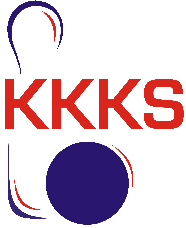 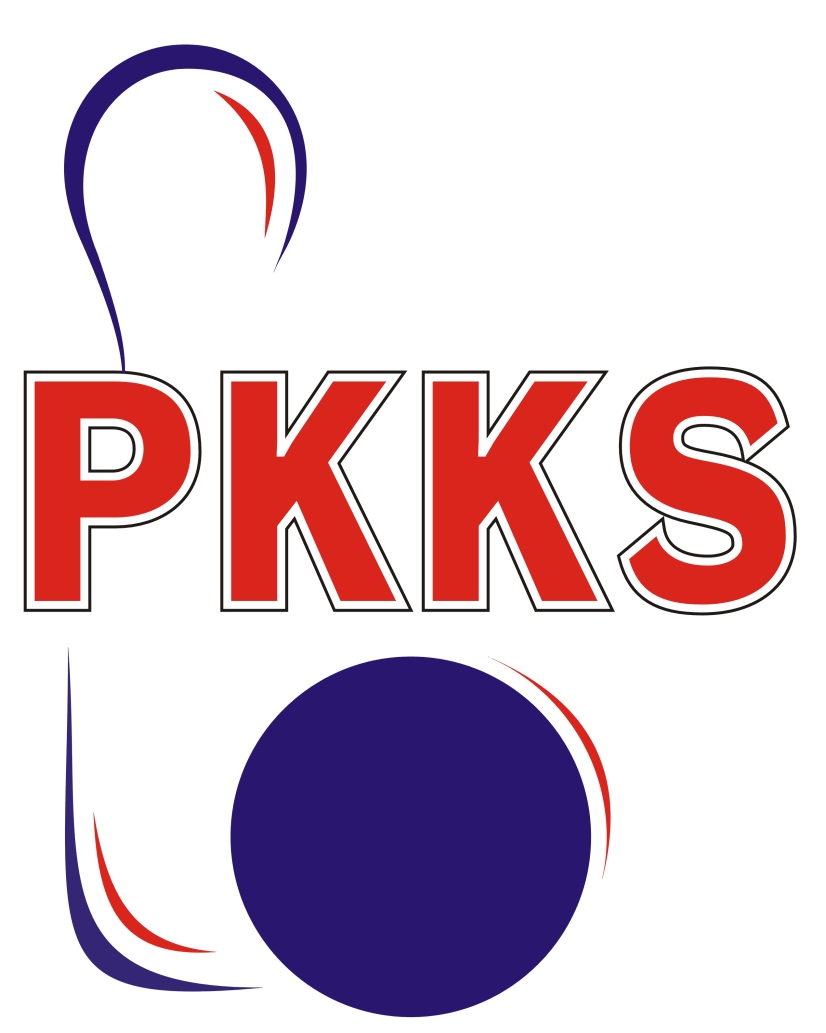                                                                   skupina C                                           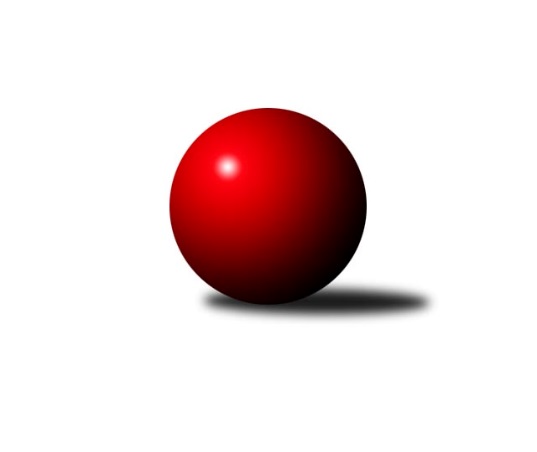 Č.8Ročník 2023/2024	5.11.2023Nejlepšího výkonu v tomto kole: 1642 dosáhlo družstvo: TJ Tesla Pardubice DVýchodočeská soutěž skupina C 2023/2024Výsledky 8. kolaSouhrnný přehled výsledků:TJ Jiskra Hylváty C	- KK Vysoké Mýto C	8:4	1595:1572		2.11.SK Rybník B	- KK Svitavy C	0:12	1428:1505		2.11.SKK Přelouč B	- SKK Třebechovice p/O B	6:6	1561:1607		3.11.TJ Tesla Pardubice D	- SK Solnice B		dohrávka		15.11.Tabulka družstev:	1.	SK Solnice B	7	6	0	1	70 : 14 	 1622	12	2.	TJ Tesla Pardubice B	7	5	0	2	51 : 33 	 1567	10	3.	KK Vysoké Mýto C	7	4	0	3	46 : 38 	 1631	8	4.	SKK Přelouč B	7	3	1	3	40 : 44 	 1516	7	5.	KK Svitavy C	6	3	0	3	41 : 31 	 1595	6	6.	TJ Jiskra Hylváty C	7	3	0	4	32 : 52 	 1468	6	7.	SKK Třebechovice p/O B	6	2	1	3	30 : 42 	 1489	5	8.	TJ Tesla Pardubice D	5	2	0	3	26 : 34 	 1570	4	9.	SK Rybník B	6	0	0	6	12 : 60 	 1483	0Podrobné výsledky kola:	 TJ Jiskra Hylváty C	1595	8:4	1572	KK Vysoké Mýto C	Jiří Komprs	 	 230 	 227 		457 	 2:0 	 393 	 	186 	 207		Jaroslav Polanský	Pavel Strnad	 	 213 	 208 		421 	 2:0 	 362 	 	166 	 196		Pavel Doležal	Andrea Komprsová	 	 172 	 168 		340 	 0:2 	 382 	 	199 	 183		Josef Ledajaks	Imamaddin Babayev	 	 178 	 199 		377 	 0:2 	 435 	 	194 	 241		Tomáš Brzlínekrozhodčí: Jan VenclNejlepší výkon utkání: 457 - Jiří Komprs	 SK Rybník B	1428	0:12	1505	KK Svitavy C	Jiří Šafář	 	 152 	 212 		364 	 0:2 	 365 	 	160 	 205		Ladislav Češka	Karel Gulyás	 	 179 	 176 		355 	 0:2 	 384 	 	194 	 190		Iva Jetmarová	Milan Pustaj *1	 	 154 	 168 		322 	 0:2 	 367 	 	195 	 172		Jiří Rus	Jan Herrman	 	 195 	 192 		387 	 0:2 	 389 	 	199 	 190		Petr Leinweberrozhodčí: Milan Pustajstřídání: *1 od 51. hodu Pavel RenzaNejlepší výkon utkání: 389 - Petr Leinweber	 SKK Přelouč B	1561	6:6	1607	SKK Třebechovice p/O B	Karel Janovský	 	 214 	 216 		430 	 2:0 	 371 	 	158 	 213		Luděk Vohralík	Vendelín Škuta	 	 146 	 148 		294 	 0:2 	 437 	 	232 	 205		Oldřich Motyčka	Josef Suchomel	 	 202 	 217 		419 	 2:0 	 400 	 	203 	 197		Michaela Zelená	Jaroslav Havlas	 	 221 	 197 		418 	 2:0 	 399 	 	212 	 187		Zdeněk Zahálkarozhodčí: Josef SuchomelNejlepší výkon utkání: 437 - Oldřich MotyčkaPořadí jednotlivců:	jméno hráče	družstvo	celkem	plné	dorážka	chyby	poměr kuž.	Maximum	1.	Tomáš Brzlínek 	KK Vysoké Mýto C	458.13	305.6	152.5	2.4	5/5	(497)	2.	Jiří Komprs 	TJ Jiskra Hylváty C	429.31	290.8	138.5	6.9	4/4	(466)	3.	Petr Kosejk 	SK Solnice B	424.67	291.3	133.3	8.7	3/4	(461)	4.	Oldřich Motyčka 	SKK Třebechovice p/O B	424.00	301.2	122.8	7.0	5/5	(441)	5.	Václav Balous 	SK Solnice B	416.33	288.3	128.0	11.7	3/4	(445)	6.	Pavel Dymák 	SK Solnice B	414.00	297.3	116.8	6.8	4/4	(442)	7.	Martina Nováková 	TJ Tesla Pardubice B	405.67	287.5	118.2	9.2	4/4	(435)	8.	Ladislav Češka 	KK Svitavy C	404.83	284.2	120.7	9.0	4/4	(483)	9.	Lukáš Hubáček 	TJ Tesla Pardubice B	403.33	283.2	120.2	7.3	3/4	(435)	10.	Vít Jireš 	SK Solnice B	402.58	286.3	116.3	9.6	3/4	(433)	11.	Jaroslav Polanský 	KK Vysoké Mýto C	402.00	279.6	122.4	8.8	4/5	(432)	12.	Marie Drábková 	TJ Tesla Pardubice D	401.33	286.7	114.7	7.5	3/4	(413)	13.	Ivana Brabcová 	TJ Tesla Pardubice D	401.25	276.5	124.8	9.3	4/4	(427)	14.	Lubomír Bačovský 	KK Svitavy C	400.67	278.2	122.5	8.8	3/4	(425)	15.	Milan Novák 	TJ Tesla Pardubice B	400.50	280.4	120.1	7.5	4/4	(435)	16.	Petr Leinweber 	KK Svitavy C	398.00	277.1	120.9	7.0	4/4	(430)	17.	Jiří Rus 	KK Svitavy C	393.13	275.3	117.9	9.3	4/4	(423)	18.	Jaroslav Havlas 	SKK Přelouč B	392.75	282.2	110.6	11.6	4/4	(424)	19.	Josef Suchomel 	SKK Přelouč B	391.67	270.1	121.6	8.8	4/4	(447)	20.	Zdeněk Zahálka 	SKK Třebechovice p/O B	391.30	275.8	115.5	9.8	5/5	(465)	21.	Jiří Brabec 	TJ Tesla Pardubice D	389.25	276.8	112.5	11.4	4/4	(410)	22.	Pavel Strnad 	TJ Jiskra Hylváty C	380.50	277.6	102.9	12.6	4/4	(421)	23.	Dušan Kasa 	SKK Přelouč B	378.67	279.0	99.7	12.0	3/4	(408)	24.	Jiří Šafář 	SK Rybník B	374.89	263.2	111.7	11.2	3/3	(428)	25.	Jan Suchý 	SK Rybník B	373.56	269.7	103.9	9.3	3/3	(393)	26.	Hana Krumlová 	TJ Tesla Pardubice D	369.75	269.3	100.5	15.3	4/4	(384)	27.	Stanislav Škopek 	SKK Přelouč B	368.00	267.3	100.7	16.1	3/4	(395)	28.	Milan Pustaj 	SK Rybník B	364.89	270.3	94.6	14.7	3/3	(391)	29.	Jan Herrman 	SK Rybník B	364.83	273.8	91.0	12.5	2/3	(387)	30.	Patricie Hubáčková 	TJ Tesla Pardubice B	359.25	261.8	97.5	13.5	4/4	(374)	31.	Imamaddin Babayev 	TJ Jiskra Hylváty C	355.58	265.4	90.2	15.8	3/4	(413)	32.	Pavel Renza 	SK Rybník B	351.00	248.5	102.5	15.0	2/3	(399)	33.	Andrea Komprsová 	TJ Jiskra Hylváty C	329.08	240.3	88.8	13.8	3/4	(362)		Jiří Zvejška 	KK Vysoké Mýto C	437.33	301.0	136.3	5.7	1/5	(439)		Jiří Turek 	TJ Tesla Pardubice D	421.00	302.0	119.0	11.0	2/4	(446)		Daniel Luščák 	SK Solnice B	416.50	295.8	120.8	8.3	2/4	(475)		Karel Janovský 	SKK Přelouč B	407.67	284.0	123.7	10.0	1/4	(430)		Jana Bulisová 	TJ Tesla Pardubice B	403.50	286.0	117.5	10.3	1/4	(426)		Miloslav Vaněk 	TJ Tesla Pardubice B	400.67	282.7	118.0	8.8	2/4	(440)		Iva Jetmarová 	KK Svitavy C	399.83	284.7	115.2	10.5	2/4	(437)		Michaela Zelená 	SKK Třebechovice p/O B	396.50	270.5	126.0	8.5	2/5	(400)		Ondřej Pecza 	KK Vysoké Mýto C	394.00	275.0	119.0	10.3	3/5	(434)		Pavel Doležal 	KK Vysoké Mýto C	384.11	273.1	111.0	9.2	3/5	(434)		Tobiáš Kozel 	SK Solnice B	382.00	267.5	114.5	7.0	2/4	(410)		Josef Ledajaks 	KK Vysoké Mýto C	381.50	262.5	119.0	8.0	2/5	(382)		Petr Březina 	SKK Třebechovice p/O B	375.33	268.3	107.0	12.0	3/5	(411)		Lenka Peterová 	SKK Třebechovice p/O B	375.33	278.3	97.0	12.3	3/5	(403)		Michal Jasanský 	KK Vysoké Mýto C	366.00	275.7	90.3	15.7	3/5	(367)		Luděk Vohralík 	SKK Třebechovice p/O B	360.67	267.0	93.7	13.0	3/5	(371)		Filip Kouřim 	SK Solnice B	358.00	243.0	115.0	9.0	1/4	(358)		Karel Gulyás 	SK Rybník B	355.00	251.0	104.0	9.0	1/3	(355)		Zdeněk Číž 	SK Rybník B	353.00	249.0	104.0	6.0	1/3	(353)		Vendelín Škuta 	SKK Přelouč B	350.25	265.8	84.5	19.0	2/4	(371)		Jakub Miláček 	SKK Přelouč B	348.00	263.0	85.0	12.0	1/4	(348)		Tereza Vacková 	TJ Jiskra Hylváty C	274.00	213.0	61.0	32.0	1/4	(274)Sportovně technické informace:Starty náhradníků:registrační číslo	jméno a příjmení 	datum startu 	družstvo	číslo startu
Hráči dopsaní na soupisku:registrační číslo	jméno a příjmení 	datum startu 	družstvo	26155	Karel Gulyás	02.11.2023	SK Rybník B	Program dalšího kola:9. kolo			SK Solnice B - -- volný los --	9.11.2023	čt	17:00	SKK Třebechovice p/O B - TJ Tesla Pardubice D	9.11.2023	čt	17:00	KK Svitavy C - SKK Přelouč B	9.11.2023	čt	17:00	KK Vysoké Mýto C - SK Rybník B	10.11.2023	pá	17:00	TJ Tesla Pardubice B - TJ Jiskra Hylváty C	Nejlepší šestka kola - absolutněNejlepší šestka kola - absolutněNejlepší šestka kola - absolutněNejlepší šestka kola - absolutněNejlepší šestka kola - dle průměru kuželenNejlepší šestka kola - dle průměru kuželenNejlepší šestka kola - dle průměru kuželenNejlepší šestka kola - dle průměru kuželenNejlepší šestka kola - dle průměru kuželenPočetJménoNázev týmuVýkonPočetJménoNázev týmuPrůměr (%)Výkon2xJiří KomprsHylváty C4574xJiří KomprsHylváty C119.924571xMarie DrábkováPardubice D4527xTomáš BrzlínekV. Mýto C114.144354xOldřich MotyčkaTřebechovice B4373xOldřich MotyčkaTřebechovice B112.094377xTomáš BrzlínekV. Mýto C4352xMarie DrábkováPardubice D111.544521xKarel JanovskýPřelouč B4302xPavel StrnadHylváty C110.474211xPavel StrnadHylváty C4211xKarel JanovskýPřelouč B110.29430